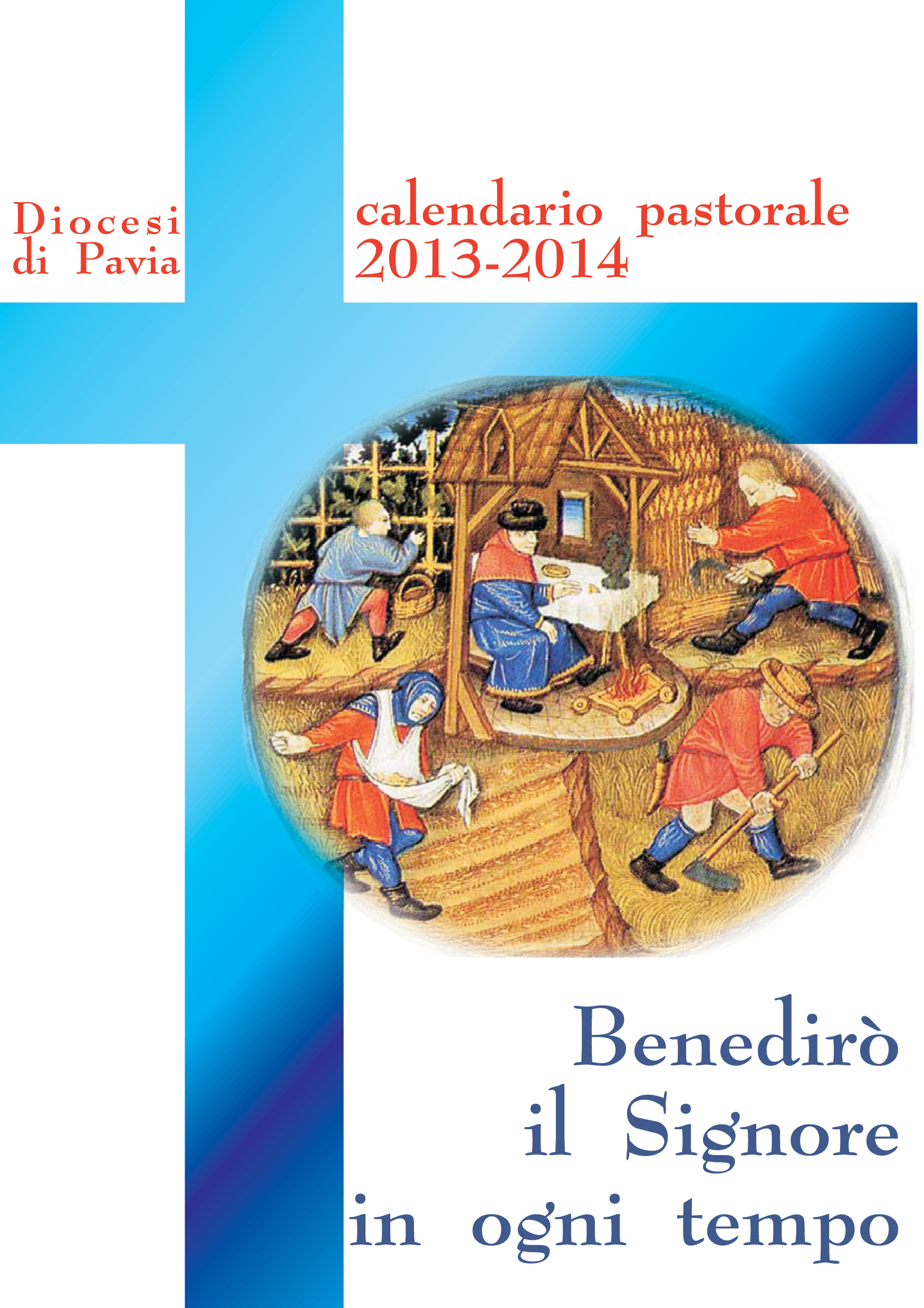 Le 4 stagioni e il lavoro dei contadini: il fluire del tempo è scandito dalla natura e dall’uomoBarthélemy l’Anglais“Le livre des Propriétés des choses”France, l’Anjou, Maine XV s.BENEDIRòiL SIGNoreIN OGNI TEMPOCalendario pastorale2013-2014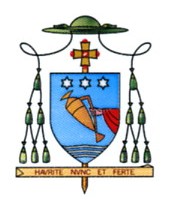 Il calendario diocesano che qui di seguito è proposto, diventa occasione per  di conoscere le varie iniziative del nuovo anno pastorale. Nell’anno che si sta aprendo, dopo aver incontrato le comunità parrocchiali del Vicariato V e del Vicariato III, continuerò  negli altri Vicariati raggiungendo, se Dio vorrà, tutte le comunità della Diocesi entro il 2015. Durante il dialogo con i fedeli e i sacerdoti delle comunità visitate ho percepito il desiderio emerso anche nel Consiglio Pastorale Diocesano e nel Consiglio Presbiterale, cui ha fatto eco il dibattito nell’Assemblea del Clero, di proseguire nell’impegno di preparazione dei laici perché diventino presenza più attiva e responsabile all’interno delle comunità parrocchiali.Mi sono chiesto inoltre: è sufficiente verificare che in una comunità parrocchiale risuoni la Parola, si celebri bene l’Eucaristia, si viva in una carità che costruisce comunione con tutti? No! A che cosa mira infatti l’edificarsi di gruppi di credenti che ascoltano la Parola, celebrano l’Eucaristia, operano per un generoso servizio ai fratelli? Compito della Chiesa voluta dal Signore, e che si realizza nelle singole comunità diocesane e parrocchiali, è la formazione di credenti che vivono secondo lo Spirito di Gesù e che annunciano e testimoniano al mondo la buona notizia da lui portata. Ecco dunque il punto qualificante del nuovo progetto pastorale per l’anno 2013-2014.Per perseguire questo obiettivo riprenderemo in questo anno pastorale il discorso conciliare sulla Chiesa. Proprio perché tutti avvertiamo l’estrema urgenza che i cristiani siano presenti con la loro identità nel vasto e complesso campo della società, del lavoro, della scuola, dobbiamo riconoscere quali sono i mezzi indispensabili perché questo avvenga. E’ con una buona vita di comunità che possiamo divenire cristiani adulti e così costruire, con le nostre vite, il dono di opere e giudizi che costituisce il valore che la vita cristiana porta «per il bene comune» (1Cor 12,7). Nel nuovo anno pastorale saremo dunque chiamati a riflettere sui doni dello Spirito che creano, stimolano e rendono feconde nella Chiesa le diverse vocazioni; in questa linea di pensiero ci sostiene ogni giorno la parola concreta di Papa Francesco.Cosa evidenziare del Calendario Diocesano?il pomeriggio del 14 settembre quando ci ritroveremo in Cattedrale per l’apertura dell’anno pastorale;l’offerta formativa per i laici, che vede due momenti principali in cui articolare il lavoro dei singoli settori pastorali: nei primi quattro mesi attraverso un percorso unitario e da febbraio suddiviso per servizi specifici;le attività delle associazioni, in particolare quelle dell’A.C., e dei movimenti laicali di ispirazione cristiana che hanno a cuore la formazione spirituale di un laicato maturo.Nell’impegno e nell’attenzione pastorale non manchino mai la serenità e la fiducia; ripetiamo spesso la parola del Salmo: “Benedirò il Signore in ogni tempo, sulle mia labbra sempre la sua lode”. Il calendario delle attività diviene così un richiamo alla bontà del Signore, che ci invita a collaborare con Lui; e questa certezza ci dia pace e fiducia.Pavia, 29 giugno 2013
Solennità dei santi Pietro e Paolo apostoli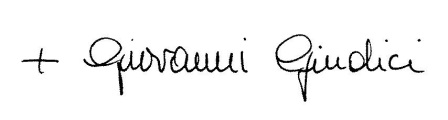 					Vescovo di Pavia* La data sarà confermata al più presto18 – 20 luglio“Tre giorni” per catechistiAppendice1 – Missione giovani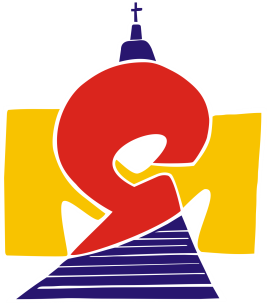 Avete qualcosa da mangiare?20 settembre- 2 ottobre 2013Programma degli Eventivenerdì 20 settembrepomeriggio	ore 18.00 presentazione della missione agli stessi missionari e giovani volontari in Seminario - seguono i vesprisabato 21 settembremattina	ritiro in Seminario con lectio divina guidata da don Roberto Beretta per i missionari e i giovani volontaripomeriggio	volantinaggio in cittàsera		Messa di apertura della missione e mandato del vescovo ai missionari in Cattedrale		segue Festa in piazza Duomo e primo giro nei localidomenica 22 settembremattina	Santa Messa e incontro con i giovani in 4 parrocchie cittadine e 6 dei vicariati foraneipomeriggio	ore 18.00 in città piazza Vittoria Mezz’ora con Francesco sera		happy hour sotto il portico del vescovadolunedì 23 settembremattina	ore 7.30 Messa in San Francesco ospitate nelle ore di religione nelle scuole superiori banchetti in tre poli universitariore 11.00-14.00 adorazione in Canepanova e Santa Maria di Caravaggioore 13.15 Messa in Carminepomeriggio	ore 18.30 il Vangelo in pillole in piazza Vittoria con condivisione e vesprosera		AperiCon ‘parole per un giovane’ in piazza Duomoore 20.00 aperitivo e ore 21.00 incontromartedì 24 settembremattina	ore 7.30 Messa in San Francesco ospitate nelle ore di religione nelle scuole superiori banchetti in tre poli universitariore 11.00-14.00 adorazione in Canepanova e Santa Maria di Caravaggioore 13.15 Messa in Santa Maria di Caravaggiopomeriggio	ore 18.00 visita nei collegi		ore 18.30 Mezz’ora con Francesco in piazza Vittoriasera		ore 21.00 Catechesi in Brolettomercoledì 25 settembremattina	ore 7.30 Messa in San Francesco ospitate nelle ore di religione nelle scuole superiori banchetti in tre poli universitariore 11.00-14.00 adorazione in Canepanova e Santa Maria di Caravaggioore 13.15 Messa in Carminepomeriggio	ore 18.30 il Vangelo in pillole in piazza Vittoria con condivisione e vesprosera		AperiCon ‘la musica, il rumore e il silenzio’ in piazza Duomoore 20.00 aperitivo e ore 21.00 incontrogiovedì 26 settembremattina	ore 7.30 Messa in San Francesco ospitate nelle ore di religione nelle scuole superiori banchetti in tre poli universitariore 11.00-14.00 adorazione in Canepanova e Santa Maria di Caravaggioore 13.15 Messa in Santa Maria di Caravaggiopomeriggio	ore 18.00 visita nei collegi		ore 18.30 Mezz’ora con Francesco in piazza Vittoriasera		ore 21.00 Catechesi in Brolettovenerdì 27 settembremattina	ore 7.30 Messa in San Francesco ospitate nelle ore di religione nelle scuole superiori banchetti in tre poli universitariore 11.00-14.00 adorazione in Canepanova e Santa Maria di Caravaggioore 13.15 Messa in Carminepomeriggio	ore 18.30 il Vangelo in pillole in piazza Vittoria con condivisione e vesprosera		AperiCon ‘il cibo e la carne’ in piazza Duomo:ore 20.00 aperitivo e ore 21.00 incontroUna luce nella notte con possibilità di pernottamento e colazione in Seminariosabato 28 settembremattina	ore 8.30 Messa in Seminario per tutti i missionari e aperta ai giovaniospitate nelle ore di religione nelle scuole superioripomeriggio	Pellegrinaggio a San Giacomo della Cerretae sera		ritrovo ore 17.30 sul piazzale di San Carlo Borromeo e cena al sacco a San Leonardodomenica 29 settembremattina	Santa Messa e incontro con i giovani in 4 parrocchie cittadine e 6 dei vicariati foraneipomeriggio	ore 18.00 in città piazza Vittoria Mezz’ora con Francesco sera		happy hour sotto il portico del vescovadolunedì 30 settembremattina	ore 7.30 Messa in San Francesco ospitate nelle ore di religione nelle scuole superiori banchetti in tre poli universitariore 11.00-14.00 adorazione in Canepanova e Santa Maria di Caravaggioore 13.15 Messa in Carminepomeriggio	ore 18.00 visita nei collegi 		ore 18.30 Mezz’ora con Francesco in piazza Vittoriasera		ore 21.00 Celebrazione penitenziale in San Michelemartedì 1 ottobremattina	ore 7.30 Messa in San Francesco ospitate nelle ore di religione nelle scuole superiori banchetti in tre poli universitariore 11.00-14.00 adorazione in Canepanova e Santa Maria di Caravaggioore 13.15 Messa in Santa Maria di Caravaggiopomeriggio	ore 18.30 il Vangelo in pillole in piazza Vittoria con condivisione e vesprosera		ore 21.00 Teatro minimo in piazza Duomomercoledì 2 ottobremattina	ore 7.30 Messa in San Francesco ospitate nelle ore di religione nelle scuole superiori banchetti in tre poli universitariore 11.00-14.00 adorazione in Canepanova e Santa Maria di Caravaggiopomeriggio	ore 18.30 il Vangelo in pillole in piazza Vittoria con condivisione e vesprosera		ore 21.00 Messa di chiusura in Cattedralesegue Festa in piazza Duomo Maggiori dettagli ed eventuali variazioni verranno comunicati in seguito.2 – Visita pastorale al Vicariato IV e II201320143 - Riflessioni del Vescovo in CattedraleScuola di preghiera2013: 2 ottobre – 6 novembre – 4 dicembre2014: 15 gennaio - 12 febbraio - 12 marzo - 2 aprile - 14 maggioGli incontri si tengono in Cattedrale alle 17.45Il primo e l’ultimo incontro saranno tenuti da mons. Vescovo; gli altri da don Giulio Lunati.4 – percorso formativo per laici (Anno II)Il percorso formativo per gli operatori pastorali laici quest’anno si compone di un numero ridotto di incontri che – assecondando le osservazioni pervenute al termine del primo anno – si terranno a scadenza mensile, da ottobre 2013 a gennaio 2014. Ogni incontro prevede la relazione frontale e la possibilità di dibattito con il relatore, per la durata complessiva di un’ora e trenta minuti, dalle 15.00 alle 16.30 del sabato pomeriggio presso la parrocchia della Sacra Famiglia. I quattro incontri previsti trattano alcune tematiche di fondo dell’opera di edificazione della Chiesa, di interesse per tutti gli operatori pastorali, indipendentemente dallo specifico ambito del proprio servizio. La prima tematica è ecclesiologica, mentre le altre tre riguardano un settore preciso dei tre grandi ambiti in cui si articola la pastorale (annuncio della Parola, Liturgia, Carità). Si spera di poter offrire anche negli anni prossimi un simile percorso di interesse comune che, toccando i vari settori specifici della pastorale, aiuti a comprenderli dentro l’orizzonte unificante dell’edificazione della Chiesa. Considerando la prospettiva fondamentale e unitaria in cui sono pensati questi quattro incontri formativi, è vivamente raccomandabile il proporli a tutti gli operatori pastorali. 19 ottobre: La Chiesa locale (diocesi) e la parrocchia16 novembre: Una comunità che annuncia: l’identità della catechesi oggi14 dicembre: Una comunità che celebra: la Messa domenicale25 gennaio: Una comunità che vive la carità: la relazione col fratello5 - Formazione permanente del clero Ritiri spirituali17 ottobre (PV, Sacro Cuore ore 9.45) – 27 febbraio (PV, Cattedrale ore 9.30)* – 20 marzo (PV, S. Cuore ore 9.45) – 29 maggio (Certosa ore 9.45)* il ritiro si colloca nell’ambito della presenza delle reliquie di san Giovanni Bosco a Pavia. Le reliquie arriveranno in Cattedrale per le ore 10.45. Per questo motivo la mattinata ha luogo in Cattedrale e alla Meditazione che avrà inizio alle ore 9.30, seguirà la concelebrazione eucaristica presieduta da mons. Vescovo.Assemblea del clero8 maggio (PV, Seminario V. ore 9.00)Mattinate di aggiornamento21 novembre, 23 gennaio, 3 aprile (PV S. Cuore ore 9.45)Esercizi spirituali3-8 novembre predicatore mons. Vescovoluogo: Famiglia dell’Ave Maria - SanremoIncontri per i sacerdoti dei primi cinque anni di ministero17 ottobre – 28 novembre – 7-10 gennaio esercizi spirituali – 20 febbraio – 15 maggio6 – Servizio per la pastorale liturgicaIl servizio per la pastorale liturgica propone nel tempo quaresimale tre serate di riflessione sul Messale romano. L’attenzione su questo libro, avviata a livello diocesano nel 2012, si sofferma quest’anno sulla liturgia della Parola con questo programma: Parola e rito. La mensa della parola di DioLettura del testo sacro e celebrazione. 25 marzo 2014I luoghi della Parola: importanza e simbologia. 26 marzo 2014Celebrare la Parola: venerazione, gesti e atteggiamenti. 27 marzo 2014Gli incontri si terranno presso il Seminario Vescovile alle ore 21.00.Il progetto si propone, in questi incontri, di riprendere il Messale Romano, promulgato da Paolo VI, e ripercorrerne la storia e il contenuto dottrinale, al fine di imparare a capire la struttura della Liturgia, di riscoprirne la bellezza e il valore, talvolta semplicemente ignorati. Di fatto, la catechesi abituale non si sofferma più sulla celebrazione della liturgia e sul valore dei libri liturgici. «Nelle comunità ecclesiali si dà forse per scontata la loro conoscenza ed il loro giusto apprezzamento, ma spesso così non è. In realtà, sono testi in cui sono contenute ricchezze che custodiscono ed esprimono la fede e il cammino del Popolo di Dio lungo i due millenni della sua storia» (Benedetto XV, Esortazione Apostolica Postsinodale “Sacramentum caritatis”, n. 40).Con questo percorso di catechesi si intende pertanto proporre una lettura guidata dell'Ordinamento Generale del Messale Romano, dell'Ordinamento delle Letture della Messa e dello stesso Messale, che ne evidenzi le ricchezze, così da favorire non solo una migliore e più profonda conoscenza del patrimonio che ci è stato affidato, ma anche una celebrazione maggiormente consapevole e corretta. Solo così la liturgia può realmente tornare ad essere luogo educativo e rivelativo della fede.7 – Servizio per la catechesiPer l’anno pastorale 2013-2014 si è deciso di sospendere il tradizionale appuntamento del mandato catechisti per vivere insieme a tutti gli operatori pastorali della Diocesi l’apertura dell’anno pastorale in cattedrale.Si sono poi introdotti un pomeriggio di spiritualità e di formazione per tutti i catechisti in ottobre, un pomeriggio e una serata di formazione per i catechisti dei bambini nei mesi di marzo e aprile, un pellegrinaggio in quello di giugno e la tre giorni estiva in luglio. La maggiore attenzione delle proposte ai bambini viene incontro ad una esplicita richiesta di presbiteri e catechisti. In nessun modo, tuttavia, vuole indicare una minore attenzione del Servizio diocesano per la catechesi alla formazione dei catechisti dei genitori. Nei mesi di maggio e giugno 2014 il Servizio diocesano per la catechesi si rende disponibile, secondo le proprie forze e su richiesta dei vicari di zona per proporre incontri di formazione dei catechisti nei vicariati, con una preferenza per il lavoro sulla metodologia e i contenuti delle schede per gli adulti.6 ottobre 2013Pomeriggio di spiritualità e formazione per i catechisti in Seminarioore 14.30-16.30: proposta spirituale con meditazione sul tema: ”Se non diventerete come i bambini…” (Mt 18, 2)ore 17.00-18.30: per i catechisti dei bambini: relazione tenuta da un esperto sul tema: “L’evoluzione spirituale e morale dei bambini (I-V elementare)”per i catechisti dei genitori: relazione tenuta da un esperto sul tema: “Il ciclo di vita dell’adulto”15 marzo 2014ore 15.00-18.00: laboratorio di formazione per i catechisti dei bambini sul tema: “Gestire il gruppo dei bambini (I-V elementare)”9 aprile 2014ore 21.00: relazione tenuta da un esperto sul tema: “I bambini oggi (I-V elementare)”14 giugno 2014nel pomeriggio: pellegrinaggio dei catechisti a un santuario18-20 luglio 2014Tre giorni catechisti8 – Gruppi di ascolto della parolaConcluso da tempo l’evento straordinario della missione popolare diocesana, continua con costanza nella vita ordinaria delle parrocchie l’esperienza  dei  gruppi di ascolto della Parola. Tale esperienza, radicata nella missione, rinnova lo stupore per la Buona Notizia, nutre costantemente la fede che sempre incontra la vita e favorisce, nel confronto e nella condivisione, la consapevolezza di appartenere ad una comunità in cammino. Agli animatori dei  gruppi che generosamente sono impegnati  nel  servizio alla Parola è stato proposto fin dall’inizio un percorso formativo articolato dapprima sull’acquisizione del metodo di lettura del Vangelo e poi sull’approfondimento di alcune tematiche inerenti il testo oggetto della lettura.  Quest’anno  la proposta formativa rivolta agli animatori si inserisce  utilmente nel percorso formativo per i laici che propone, quattro incontri di base seguiti  da due incontri vicariali rivolti in particolare agli animatori gda. L’obiettivo comune è quello di maturare la coscienza di essere Chiesa che, mettendo a frutto tutti i suoi carismi e ministeri, annuncia, celebra e vive la carità. Di seguito il calendario dei due incontri vicariali sul vangelo di Matteo. Le comunità che hanno concluso l’ascolto del Vangelo di Marco sono invitate a porsi ora nel medesimo atteggiamento verso il Vangelo di Matteo.1° INCONTRO 7 febbraio 2014 Vicariato I ore 21.00 in Seminario14 febbraio 2014 Vicariato II e III ore 21.00 presso la Casa d’Accoglienza di Belgioioso 21 febbraio 2014 Vicariato IV e V ore 21.00 presso la Casa parrocchiale di Certosa2° INCONTRO7 marzo 2014 Vicariato I ore 21.00 in Seminario14 marzo 2014 Vicariato II e III ore 21.00 presso la Casa d’accoglienza di Belgioioso 			21 marzo 2014 Vicariato IV e V ore 21.00 presso la Casa parrocchiale di Certosa9 - Itinerario di catechesi per la confermazione degli adultiObiettivi e argomenti degli incontriI Obiettivo:  Il credente membro del popolo di Dio, la Chiesa popolo radunato da Gesù Cristo e animato dallo Spirito Santopopolo arricchito di carismi, ministeri, vocazionipopolo coinvolto nella missione al servizio del Regno di Dio1° incontro	Lo Spirito del Signore e la comunità dei credenti (cap. 11, pag. 211)2° incontro	Da un solo Spirito doni diversi (cap. 12, pag. 243)3° incontro	La missione della Chiesa (cap. 13, pag. 269)II Obiettivo: La Pasqua, centro del disegno salvifico di Dio e della storia, evento annunciato dalla Chiesa con la Parola e celebrato con la Liturgia4° incontro	La Parola di Dio nella Chiesa (cap. 14, pag. 291)5° incontro	La Santa Liturgia (cap. 15, pag. 303)6° incontro	I Sacramenti dell’iniziazione cristiana (cap. 16, pag. 317)III Obiettivo: Il cristiano è chiamato ad inserirsi in modo consapevole nel disegno di Dio annunciato e celebrato nella Chiesa.7° incontro 	La vocazione del cristiano (cap. 21, pag. 399)8° incontro 	Libertà cristiana e legge evangelica (cap. 22, pag. 419)9° incontro 	La coscienza cristiana (cap. 23, pag. 439)10° incontro	Dal peccato alla santità (cap. 24, pag. 451)11° incontro	La preghiera cristiana (cap. 25, pag. 465)Calendario degli incontrie della celebrazione del sacramento della Confermazione2013: 11, 14, 18, 21, 25, 28 ottobre, 4, 8, 11, 15, 18 e 22 novembre24 novembre Cresima2014: 24, 28 febbraio, 3, 7, 10, 14, 17, 21, 24, 28, 31 marzo e 4 aprile6 aprile CresimaNotizie utiliGli incontri si tengono presso il Seminario Vescovile di Pavia (via Menocchio, 26) alle ore 21.00.Per iscriversi occorre rivolgersi all’Ufficio Pastorale della Curia Vescovile di Pavia (P.zza Duomo, 12 – la Curia è aperta ogni mattina, escluso il giovedì e la domenica, dalle ore 9.00 alle ore 12.00) almeno otto giorni prima dell’inizio degli incontri .Il libro di riferimento  per gli incontri è: C.E.I. LA VERITA’ VI FARA’ LIBERI10 – Caritas diocesana28 settembre 2013Convegno diocesano Caritas, Missioni, Migrantes, Pastorale della SaluteOttobrePercorso formativo di base “La Carità in parrocchia” per avvio Caritas Parrocchiali e gruppi da poco costituiti; potrebbero essere tre serate; occorre individuare relatori; ipotesi: prima serata su nozioni di fondo; seconda serata, condivisioni delle esperienze in parrocchia, risorse e difficoltà; terza serata formazione a partire da quanto è stato raccoltoNovembre – dicembreSerata sulla grave emarginazione e problematiche relative; coinvolgimento di tutte le realtà cittadine che si occupano del tema per non dimenticarci degli ultimiMarzoEvento sulla mondialità, immigrazione, e tematiche relative; coinvolgimento del Master per far conoscere la ricchezza di certe esperienze e condivisioni; dare voce alle emergenze umanitarie, profughi ecc.Aprile – maggioIncontro con i gruppi Caritas parrocchiali per condividere considerazioni sulle esperienze condotte in diocesi11 – Pastorale SocialeLa seconda annualità della Scuola di Cittadinanza e partecipazione inizierà con un convegno  e la sequenza mensile come si era annunciato all’inizio del 2013. La sequenza degli incontri verterà sulla Città di Pavia e le sue scelte per una conoscenza delle scelte storiche sull’urbanistica, la progettazione sociale, viabilità e municipalizzate sotto la guida della Dottrina Sociale della Chiesa e la prospettiva di una gestione della cosa pubblica in modo partecipato. Il programma sarà a disposizione nella prima decade di Settembre con l’inizio dell’anno Pastorale. Saranno date anche le indicazioni per le iscrizioni e le caratteristiche per la partecipazione ai lavori di gruppo e di ricerca nel sociale, soprattutto come condizione di animazione con la vita buona del Vangelo.12 - Calendario U.S.M.I.13/14 settembre 2013 incontro regionale a Triuggio28 settembre 2013 gita1 ottobre 2013 preghiera missionaria12 ottobre 2013 ritiro Spirituale (via Menocchio, 1 – Pavia)9 novembre 2013 Ritiro Spirituale (via Menocchio, 1 – Pavia)21 novembre 2013 Giornata pro-Orantibus – Preghiera per le Claustrali14 dicembre 2013 Ritiro Spirituale (via Menocchio, 1 – Pavia)11 gennaio 2014 Ritiro Spirituale (via Menocchio, 1 – Pavia)2 febbraio 2014 XVIII Giornata della Vita Consacrata8 febbraio 2014 Ritiro Spirituale (via Menocchio, 1 – Pavia)8 marzo 2014 Ritiro Spirituale (via Menocchio, 1 – Pavia)12 aprile 2014 Ritiro Spirituale (via Menocchio, 1 – Pavia)9 maggio 2014 Giornata di preghiera per le Vocazioni e Festa della Fedeltà (anniversari di Professione religiosa) 27 giugno 2014 Solennità del Sacro Cuore - Giornata per la santificazione dei Sacerdoti (ogni Comunità s’impegna a pregare in modo tutto particolare per questa intenzione speciale: la santificazione dei sacerdoti)13 - Calendario Conferenza Italiana Istituti SecolariVia Menocchio 18, Pavia (presso Rita Lombardi) - ore 18.3014 novembre 2013“Secolarità e vita fraterna”13 febbraio 2014“Secolarità e secolarizzazione”8 maggio 2014“Il ruolo degli Istituti Secolari nella Nuova Evangelizzazione”14 - Percorsi di preparazione al matrimonioVicariato I di cittàVicariato IIVicariato IIIVicariato IVVicariato VI fidanzati sono invitati a scegliere il percorso della propria parrocchia di origine o di futura residenza da sposati e a dare la propria adesione con buon anticipo rispetto all’inizio del percorso.Salvo diversa indicazione, gli incontri hanno inizio alle ore 21.00.Le date potrebbero subire alcune variazioni legate a circostanze non previste al momento della programmazione. Informazioni più precise al riguardo saranno segnalate dai rispettivi responsabili dei percorsi. 15 - Ricorrenze agostiniane24 agosto 2013 ore 18.30 Celebrazione eucaristica presieduta da S.E. mons. Edoardo Cerrato Vescovo di Ivrea - apertura dell'Arca con le quattro chiavi ed esposizione delle Reliquie25/26/27 agosto 2013 Triduo di preparazioneore 18.30 Celebrazione eucaristica e riflessione di S.E. mons. Giovanni Scanavino 27 agosto festa di S. Monica28 agosto 2013 - solennità di S. Agostino
ore 9.00 Celebrazione eucaristica presieduta dal nostro Vescovo 
ore 11.00 Celebrazione eucaristica presieduta da padre Gabriele Ferlisi Priore Generale Ordine degli agostiniani scalzi
ore 18.30 Solenne Pontificale presieduto da sua Em.za il Cardinale Giuseppe Versaldi13 novembre 2013 – memoria del giorno natalizio di S. Agostino
ore 9.00-18.30 Celebrazioni eucaristiche in S. Pietro in Ciel d'Oro28 febbraio 2014 - memoria dell'arrivo del corpo di S. Agostino a Pavia
ore 9.00-18.30 Celebrazioni eucaristiche in S. Pietro in Ciel d'Oro19 – 27 aprile 2014 - XLVI Settimana Agostiniana Pavese
19 aprile 2014 ore 18.30 Celebrazione eucaristica di apertura
24 aprile 2014 dalle 10.00 alle 17.00 Lectio Augustini in Università a Pavia “Introduzione al De Trinitate”
27 aprile 2014 ore 18.30 Celebrazione eucaristica conclusiva16 – Istituto Superiore di Scienze Religiose″S. Agostino″ Pavia – Vigevano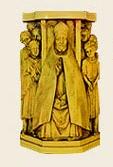 Seminario Vescovile, via Menocchio 26, 27100 PaviaTel. 0382.24322 – 333.4881895 - Fax 0382.22892e-mail: issrpv@seminariopv.it - http://www.issrpv.it/ATTIVITÀ DELL’ISTITUTOL’Istituto Superiore di Scienze Religiose “S. Agostino” è collegato alla Facoltà Teologica dell’Italia Settentrionale ed è impegnato in un progetto di cultura cristiana volto alla  formazione degli insegnanti di religione cattolica (IRC), alla preparazione e all’aggiornamento dei catechisti e di chiunque voglia approfondire la propria cultura religiosa in modo maturo e consapevole.CICLI DI STUDIOIl primo ciclo di studi (triennio), si conclude con la Laurea in Scienze Religiose 180 (ECTS).  Per iscriversi, è necessario essere in possesso di un titolo di studio valido per le Università italiane. Dall’A.A. 2013-14 è attivo il secondo ciclo di studi (biennio) in duplicazione dei corsi dell’ISSR di Milano, per il conseguimento della Laurea Magistrale in Scienze Religiose (120 ECTS).ANNO ACCADEMICO 2013-14L'anno accademico si svolge da settembre a giugno, con più sessioni di esami. Per sostenere ogni esame è richiesta la frequenza dei 2/3 delle lezioni.Orario lezioniper il triennio: martedì e giovedì 16.00 - 19.00; sabato 14.15 - 18.00per il biennio: in fase di definizione.ISCRIZIONISi effettuano da giugno a settembre presso la Segreteria  (escluso il mese di agosto), nei seguenti orari: dal martedì al venerdì: 15.30 - 19.00; sabato: 14.15 - 18.00. Per la prima iscrizione sono necessari: lettera di presentazione del parroco, copia certificata del titolo di studio, fotocopia di un documento di identità, fotocopia del codice fiscale, due fotografie formato tessera.LA RIVISTA DELL’ISTITUTO: CULTURA RELIGIOSA E SCUOLACultura Religiosa e Scuola è una rivista semestrale che si propone l’intento di fornire un aggiornamento puntuale delle discipline di area teologica, attraverso un linguaggio corretto ma non specialistico. Nata nel dicembre 2009, è redatta da un gruppo di religiosi e di laici impegnati direttamente nell’ISSR di Pavia-Vigevano, con la collaborazione di esperti nelle varie discipline.Ogni numero della rivista è monografico ed è in distribuzione presso l’ISSR (per gli iscritti all’Istituto) e presso la “Libreria  Paoline” di Via Menocchio 8, Pavia.IndiceIntroduzione di mons. Vescovo					3CALENDARIO PASTORALE|2013-2014				5Appendice1 – Missione giovani						162 - Visita pastorale al Vicariato IV e II				203 - Riflessioni del Vescovo in Cattedrale				204 - Percorso formativo per laici					215 - Formazione permanente del clero				216- Servizio per la pastorale liturgica				227 – Servizio per la catechesi					238 – Gruppi di Ascolto della Parola				249 - Itinerario di catechesi per la confermazione degli adulti	2510 – Caritas diocesana						2611 – Servizio per la pastorale sociale del lavoro			2612 - Calendario U.S.M.I. 						2713 - Calendario C.I.I.S.						2714 - Percorsi di preparazione al matrimonio			2815 - Ricorrenze agostiniane					3016 – Istituto Superiore di Scienze Religiose			31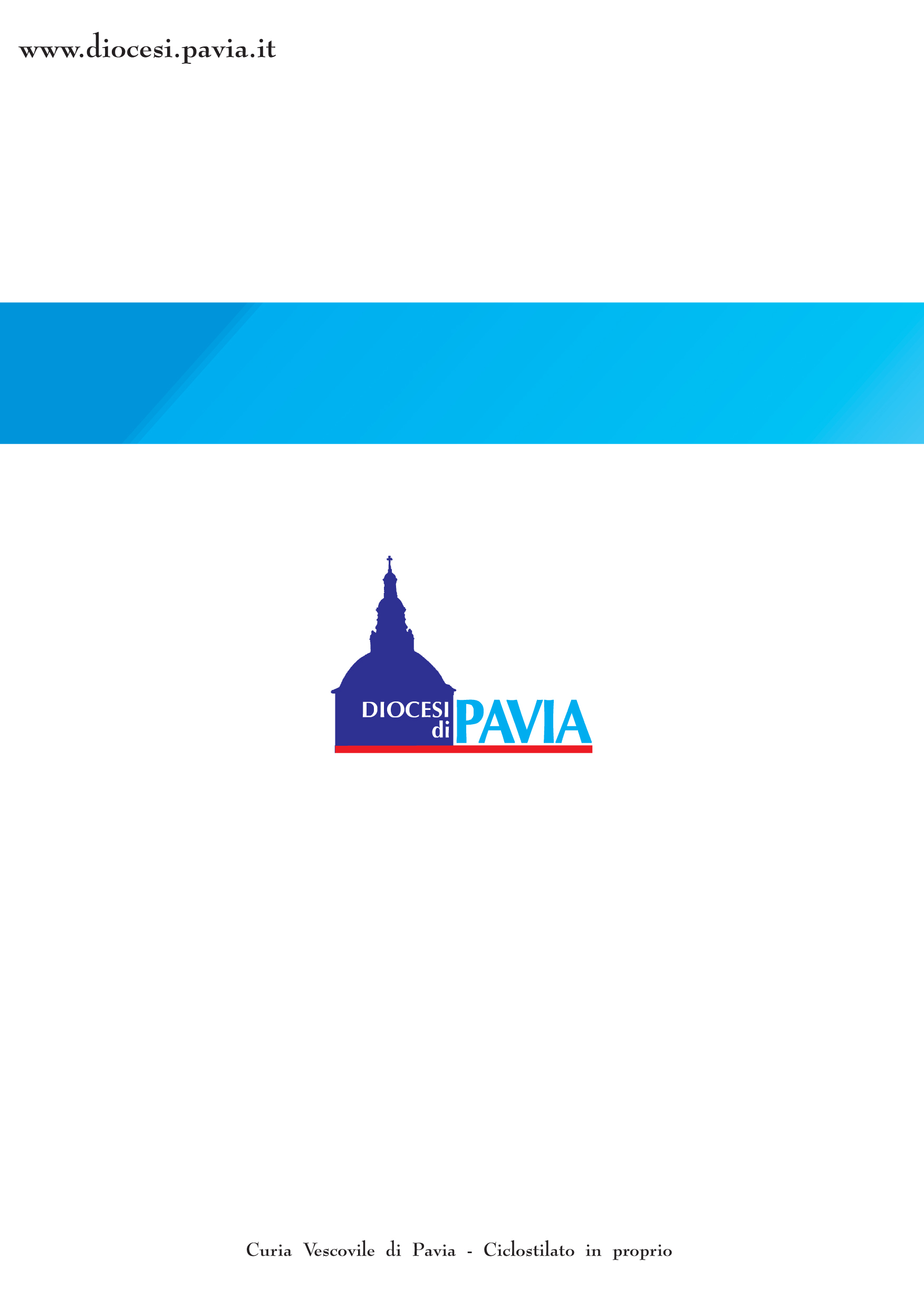 20m21m22g23v24S25d26l27m28mSolennità di S. Agostino, patrono particolare della Diocesi - Pontificale presieduto dal Cardinal  Giuseppe Versaldi ( Pietro in Ciel d’Oro - 18.30)29g30v“Tre giorni” Mo.chi. ad Alassio31s“Tre giorni” Mo.chi. ad Alassio1d“Tre giorni” Mo.chi. ad Alassio8a giornata per la salvaguardia del creato2l3m4m5gInizio ‘H1,5O LabOratorio’ nazionale di aggiornamento di  (Loreto – Centro Giovanni Paolo II)6v7s8dConclusione ‘H1,5O LabOratorio’ nazionale di aggiornamento di  (Loreto – Centro Giovanni Paolo II)9lCorso formazione per educatori di preadolescenti e adolescenti (PV Vescovado - 21.00)10mCorso formazione per educatori di preadolescenti (PV Vescovado - 21.00)11mCorso formazione per educatori di adolescenti (PV Vescovado - 21.00)12gInizio 47a Settimana Sociale dei Cattolici Italiani13v14sConvegno diocesano per l’apertura dell’anno pastorale (PV Cattedrale - 15.00)15dConclusione 47a Settimana Sociale dei Cattolici Italiani16l17m18m19g20vInizio “Missione – giovani” 21s22d23l24m25m26g27vConsulta diocesana per i problemi sociali e del lavoro28sConvegno diocesano operatori Caritas, Missioni, Migranti, Pastorale della Salute29d30l1m2mChiusura “Missione – giovani” 3gInizio pellegrinaggio diocesano in Terra Santa4v5s6dApertura dell’anno oratoriano nelle parrocchiePomeriggio di spiritualità e formazione per catechisti (PV, Seminario – 14.30)7lCatechesi Cresima adulti (PV Seminario - 21.00)8m9m10gConclusione pellegrinaggio diocesano in Terra Santa11vCatechesi Cresima adulti (PV Seminario - 21.00)12s13dFesta della Famiglia 14lCatechesi Cresima adulti (PV Seminario - 21.00)15m16m17gRitiro spirituale per il clero ( Cuore - 9.45)  Incontro formativo A.C. (PV Seminario – 21.00) 18vVeglia missionaria (PV Cattedrale - 21.00) Catechesi Cresima adulti (PV Seminario - 21.00)19sPercorso formativo per laici (PV, S. Famiglia – 15.00) 20d 87a giornata missionaria mondiale21lPreghiera vocazionale e Messa “Amici Seminario” e ministri str. Comunione (PV Seminario – 16.00)Catechesi Cresima adulti (PV Seminario - 21.00)22m23mMessa per gli insegnanti di religione (PV Cattedrale - 17.00)24g25v26sIncontro diocesano adolescenti AC/past. giov. (PV Seminario – 16.00)27d28lCatechesi Cresima adulti (PV Seminario - 21.00)29m30m31g1vSolennità di tutti i Santi2sCommemorazione dei fedeli defunti3dInizio esercizi spirituali predicati da  il clero (Sanremo – famiglia dell’Ave Maria) 4lCatechesi Cresima adulti (PV Seminario – 21.00)5m6m7gPreghiera vocazionale ( di Canepanova - 21.30)8vChiusura esercizi spirituali predicati da  il clero Catechesi Cresima adulti (PV Seminario – 21.00)9s10d11lCatechesi Cresima adulti (PV Seminario – 21.00)12m13m14gIncontro con professori e personale dell’Università ( di Canepanova – 17.00 incontro; 18.30 S. Messa)15vCatechesi Cresima adulti (PV Seminario – 21.00)16sPercorso formativo per laici (PV, S. Famiglia – 15.00)17d18lPreghiera vocazionale e Messa “Amici Seminario” e ministri str. Comunione (PV Seminario – 16.00)Catechesi Cresima adulti (PV Seminario – 21.00)19m20m21gAggiornamento clero ( Cuore - 9.45)22vCatechesi Cresima adulti (PV Seminario – 21.00)23s24dSolennità di Cristo Re - Giornata del SeminarioCresima adulti (PV Cattedrale – 17.00)25l26m27m28g29v30sFesta di S. Andrea in SeminarioIncontro diocesano adolescenti AC/past. giov. (PV Seminario – 16.00)Preghiera diocesana A.C. con  (chiesa di Zeccone – 21.00)1d2l3m4mS. Messa d’Avvento per studenti e professori dell’Università ( Michele – 21.00) 5g6v7s8dImmacolata Concezione B.V. Maria9lS. Siro V. Patrono della Diocesi Pontificale in Cattedrale10m11m12gPreghiera vocazionale ( di Canepanova - 21.30)13v14sPercorso formativo per laici (PV, S. Famiglia – 15.00)15dIncontro diocesano adolescenti AC/past. giov. – Preghiera di Natale (PV Seminario – 18.00)16lPreghiera vocazionale e Messa “Amici Seminario” e ministri str. Comunione (PV Seminario – 16.00)17m18m19g20v21s22d23lC.S.I. “Natale dello sportivo” (chiesa di Trivolzio – 21.00)24m25mNatale del Signore26g27v28s29d30l31mMarcia per la pace a Campobasso1mMaria SS. Madre di Dio47a Giornata Mondiale della Pace2g3v4s5d6lEpifania del Signore
Giornata Infanzia Missionaria7m8m9g10v11s12d13l14m15m16gIncontro con mons. Vescovo e la dott.ssa A.C. Valle sul messaggio del S. Padre per la 47a giornata della pace proposto da Pax Christi (PV salone III millennio della Casa del Giovane – 21.00)17v18sInizio della Settimana di preghiera per l'unità dei Cristiani19d100a Giornata mondiale delle migrazioni20lPreghiera vocazionale e Messa “Amici Seminario” e ministri str. Comunione (PV Seminario – 16.00)21m22m23gAggiornamento clero (PV S. Cuore - 9.45)Preghiera vocazionale (PV S. Maria di Canepanova - 21.30)24vSan Francesco di Sales - Patrono degli operatori delle comunicazioni sociali25sConclusione della Settimana di preghiera per l'unità dei CristianiPercorso formativo per laici (PV, S. Famiglia – 15.00)Incontro diocesano adolescenti AC/past. giov. (PV Seminario – 16.00)26d61a Giornata dei malati di lebbra 27l28m29m30g31v1s2dFesta della presentazione del Signore36a Giornata della Vita18a Giornata Mondiale della Vita Consacrata3l4m5m6g7v8s9dAssemblea triennale di A.C. (PV Seminario – 9.00)10l11m22a Giornata del malato (Trivolzio casa “S. Riccardo Pampuri” – Messa 16.00)12m13g14v15s21a Giornata del malato Convegno organizzato dalla pastorale della salute (PV Policlinico “S. Matteo” aula Golgi - 9.00)16d17lPreghiera vocazionale e Messa “Amici Seminario” e ministri str. Comunione (PV Seminario – 16.00)18m19m20g21v22s23d24lCatechesi Cresima adulti (PV Seminario – 21.00)25m26m27gAccoglienza delle reliquie di S. Giovanni Bosco in CattedraleRitiro spirituale per il clero (PV Cattedrale - 9.30)Preghiera vocazionale (PV Cattedrale - 21.00)28vCatechesi Cresima adulti (PV Seminario – 21.00)Saluto alle reliquie di S. Giovanni Bosco1s2d3lCatechesi Cresima adulti (PV Seminario – 21.00)4m5mLe Ceneri6g7vCatechesi Cresima adulti (PV Seminario – 21.00)8sIncontro diocesano adolescenti AC/past. giov. (PV Seminario – 16.00)9d10lCatechesi Cresima adulti (PV Seminario – 21.00)11m12m13gPreghiera vocazionale (PV S. Maria di Canepanova - 21.30)CSI, Assemblea territoriale (PV salone III millennio della Casa del Giovane)14vCatechesi Cresima adulti (PV Seminario – 21.00)15sLaboratorio di formazione per catechisti dei bambini (PV – ore 15.00)Festa del Noi – Incontro dei ragazzi di II e III media con il Vescovo (PV - 18.00)16d17lPreghiera vocazionale e Messa “Amici Seminario” e ministri str. Comunione (PV Seminario – 16.00)Catechesi Cresima adulti (PV Seminario – 21.00)18mIncontro di mons. Vescovo con i dirigenti scolastici19m20gRitiro spirituale per il clero (PV S. Cuore - 9.45)   21vCatechesi Cresima adulti (PV Seminario – 21.00)22sDue giorni famiglie23dDue giorni famiglie24lPreghiera per la XXII giornata in memoria dei missionari martiri (PV Cattedrale – 21.00) Catechesi Cresima adulti (PV Seminario – 21.00)25m“Tre sere” liturgica (PV Seminario – 21.00)26m“Tre sere” liturgica (PV Seminario – 21.00)27g“Tre sere” liturgica (PV Seminario – 21.00)28vCatechesi Cresima adulti (PV Seminario – 21.00)29s30dFesta della gioia: il Vescovo incontra i bambini della Diocesi (PV castello Visconteo – 15.00)31lCatechesi Cresima adulti (PV Seminario – 21.00)1mPresentazione grest ai responsabili oratorio (PV Opera Bianchi - 21.00)2m3gAggiornamento clero (PV S. Cuore - 9.45)Preghiera vocazionale (PV S. Maria di Canepanova - 21.30)4vCatechesi Cresima adulti (PV Seminario – 21.00)5s6dCresima adulti (PV Cattedrale – 17.00)7lPreghiera vocazionale e Messa “Amici Seminario” e ministri str. Comunione (PV Seminario – 16.00)Consulta diocesana per i problemi sociali e del lavoro8m9mIncontro formativo per catechisti dei bambini (PV – ore 21.00)S. Messa per studenti e professori dell’Università (PV S. Maria di Caravaggio – 21.00)  10g11v12sIncontro diocesano adolescenti AC/past. giov. (PV Seminario – 16.00)Veglia delle Palme per i giovani13dLe Palme – XXIX Giornata della gioventù14l15m16mC.S.I. “Pasqua dello sportivo” (PV cappella della Risurrezione - Casa del Giovane – 21.00)17g18v19s20dPasqua di Risurrezione21l22m23m24g25vTre giorni animatori al Tonale26sTre giorni animatori al Tonale27dTre giorni animatori al Tonale28l29m30mVeglia di preghiera per il lavoro1g2v3s4d5l6m7m8gAssemblea del clero (PV Seminario - 9.15)Preghiera vocazionale (PV S. Maria di Canepanova - 21.30)9v10s11d51a Giornata mondiale delle VocazioniIncontro dei ragazzi che hanno completato l’iniziazione cristiana (PV stadio Fortunati - 15.00) *12lPreghiera vocazionale e Messa “Amici Seminario” e ministri str. Comunione (PV Seminario – 16.00)13m14m15g16v17s18dFesta del Grazie - Incontro dei ragazzi che hanno completato l’iniziazione cristiana col Vescovo (PV stadio Fortunati - 15.00) *19l20m21m22g23v24s25d26l27m28m29gRitiro spirituale per il clero (Certosa di Pavia - 9.45)   30v31s1dAscensione del Signore - 48a Giornata mondiale delle comunicazioni socialiPresentazione del Grest e mandato del Vescovo agli animatori (PV Seminario - 18.00)2l3m4m5g6v7sVeglia di Pentecoste8dPentecosteFesta diocesana dei popoli9lFesta della corona di Spine di N.S. Gesù Cristo10m11m12g13v14sPellegrinaggio per catechisti ad un santuario mariano 15dNelle parrocchie: professione di fede dei ragazzi di III media16l17m18m19g20v21s22dCorpus Domini23l24m25m26g27vSacratissimo Cuore di Gesù – giornata di santificazione sacerdotale 28s29dSanti Pietro e Paolo apostoli – giornata per la carità del Papa30ldom. 13 - sab. 19 ottobreVidigulfo, Vigonzone, Zibido al Lambrodom. 20 – sab. 26 ottobreLandriano e Pairanasab. 9 – ven. 15 novembreGualdrasco e Bornascolun. 18 – dom. 24 novembre	Bascapélun. 25 novembre – dom. 1 dicembreTorrevecchia Pialun. 2 – dom. 8 dicembreLardirago, Ceranova, Roncaro, Sant’Alessiomer. 11 – mar. 17 dicembreAlbuzzano, Barona, Vigalfodom. 19 – sab. 25 gennaioLinarolodom. 26 gennaio – sab. 1 febbraioSan Leonardodom. 2 febbraio – sab. 8 febbraioBelgioioso, Torre de’ Negridom. 16 – sab. 22 febbraioCorteolona, Genzone, Costa de’ Nobili, San Zenone, Spessa, Zerbodom. 23 febbraio – sab. 1 marzoPieve Porto Morone, Badia Pavese, Casonidom. 23 – sab. 29 marzoFiligheradom. 30 marzo – sab. 5 aprileSanta Cristina, Bissonedom. 6 – sab. 12 aprileChignolo Po, Alberone, Lambrinia, Monticelli Pavese10 set. – 4 ott.martedì e venerdìS. Maria del Carminevia XX Settembre, 38 – Pvdon Daniele Baldi 0382.27357fam. Gualandi 338.19848795 ott. - fine nov.sabatoS. Maria delle Graziev.le Partigiani, 103 – Pvdon Gianni Pozzi0382.411011 - 333.3367973dal 4 nov.lunedì e giovedìS. Maria in Betlem (Borgo)via Pasino, 7 – Pvdon Lamberto Rossi0382.25193 - 339.56040155 nov. – 3 dic.martedì e giovedìS. Lanfrancovia S. Lanfranco, 4 – Pvdon Emilio Carrera 0382.528356fam. Nola 0382.52642211 ott. – 6 dic.venerdìS. Maria di Caravaggiov.le Golgi, 39 – Pvdon Carluccio Rossetti 0382.422837Maria e Marco Liscidinidal 7 gen.martedì e giovedìS. Michele 
p.tta Azzani, 1 – Pvdon Giulio Lunati 0382.26063don Natale Rampoldi 0382.26677dal 9 gen.giovedìS. Pietro Apostolovia S. P. in Verzolo, 1 - Pvdon Gabriele Pelosi 0382.466560fam. Grazioli 0382.47268818 gen.– 20 mar.sabatoS. Luigi Orionevia S. Luigi Orione, 25 - Pvdon Antonio Lecchi 0382.572189Nadia e Marco Brerra 0382.57218924 gen. – mar.venerdìSacra Famigliav.le Lud. il Moro, 1 - Pvdon Vincenzo Migliavacca 0382.5753818 feb. – 15 mar.sabatoS. Genesiop.zza della Chiesa, 7 – San Genesiodon Patrizio Faggio 0382.58605114 feb. – 4 apr.venerdìS. Francescoc.so Cairoli, 2 – Pvdon Innocente Garlaschi 0382.27710fam. Radici 0382.fam. Russo 0382.46445521 feb. – 15 mar.venerdì e sabatoS. M. Assunta in Mirabellop.zza San Bernardo, 5 – Pvdon Antonio Razzini 0382.570781fam. Belli 0382.5707401 mar. – 25 mar.sabato e martedìSS. Salvatorevia Folla di Sopra, 52 - Pvdon Franco Tassone 348.7110320fam. Passerini 0382.529042fam. Roveda 0382.529468sig.ra Piccoli 0382.23994.dal 3 giu.martedì e venerdìS. Maria delle Graziev.le Partigiani, 103 – Pvdon Gianni Pozzi0382.411011 - 333.33679737 nov. – 2 dic.giovedì e lunedìBelgioiosodon Ernesto Baini 0382.969093fam. Pisano 0382.960928dal 2 feb.domenicaCasa di Accoglienza alla Vita, salone don Leovia XX Settembre - Belgioiosodon Antonio Vitali 0382.969312
348.820500228 gen. – marmartedìCopianodon Riccardo Foletti 0382.968123 - 339.625581927 set. – nov.venerdìVidigulfodon Paolo Pernechele 0382.6913222 nov. – dic.venerdì e lunedìLandrianodon Armando Curti 0382.642946 mar. – apr.giovedìCeranovadon Paolo Serralessandri 0382.953133 - 338.87820823 -24 ott.giovedì e lunedìBinascodon Gianni Brera 02.90552483 – 24 feb.lunedì e giovedìBinascodon Gianni Brera 02.90552484 giu. – fine mesemercoledì e venerdìCertosadon Marco Gatti0382.925575 - 333.58622022 - 23 ott. 2014giovedì e lunedìBinascodon Gianni Brera 02.9055248